Программа спецкурса6-2-31 «ИЗМЕНЕНИЕ В НАЛОГОВОМ ЗАКОНОДАТЕЛЬСТВЕ: УЧЕТ НОВАЦИЙ ПРИ ПРОВЕДЕНИИ АУДИТА»Продолжительность обучения - 20 академических часовЦель спецкурса - усовершенствовать навыки оценки правильности применения основных положений налогового законодательства РФ аудируемыми лицамиТема 1. Изменения, связанные с угрозой распространения новой коронавирусной инфекции: вопросы применения законодательства аудируемыми лицами1. Изменения в налоговом администрировании и налоговом контроле (часть 1 НК РФ): продление сроков уплаты налогов, сборов, взносов и возможность их уплаты с рассрочкой; освобождение от обязанности уплаты налогов и страховых взносов в отношении некоторых категорий налогоплательщиков; приостановление мероприятий налогового контроля в отношении налогоплательщиков.2. НДС: условия освобождения от налогообложения определенных медицинских изделий.3. Налог на прибыль: возможность изменения порядка уплаты налога в течение года; новые виды прочих и внереализационных расходов организации; новый вид необлагаемых доходов в части субсидий для субъектов МСП; налоговый учет операций по кредитам, полученным на возобновление деятельности.4.  Введение пониженных тарифов страховых взносов для субъектов МСП.5.  Иные изменения налогового законодательства, связанные с угрозой распространения новой коронавирусной инфекции.Практикум: обсуждение и обмен опытом по вопросам введения дополнительных мер поддержки в условиях распространения новой коронавирусной инфекции и их влияния на особенности налогообложения аудируемых лицТема 2. Учет изменений порядка налогового администрирования и налогового контроля (часть 1 НК РФ) при проведении аудита1.     Изменения порядка проведения зачета сумм переплаты по налогам.2.     Влияние на деятельность аудируемых лиц вопросов порядка взыскания налоговой задолженности и изменений полномочий налоговых органов.3.     Иные изменения в порядке налогового администрирования и контроля.4.     Актуальные вопросы практики осуществления налогового администрирования и налогового контроля.Практикум: обсуждение практических вопросов слушателей курса в отношении налогового администрирования и налогового контроля аудируемых лицТема 3. Налог на добавленную стоимость: изменения и актуальные вопросы практики применения отдельных положений главы 21 НК РФ1.     Изменения в порядке исчисления и уплаты НДС: порядок восстановления налога, ранее правомерно принятого к вычету; порядок применения вычета в отношении определенных видов операций; порядок налогообложения операций по передаче результатов интеллектуальной деятельности; иные изменения.2.     Вопросы исчисления и уплаты НДС при выполнении работ (оказании услуг), местом реализации которых не признается территория РФ.3.     Вопросы исчисления и уплаты НДС при возврате товаров.4.     Особенности налогообложения НДС при применении ставки 0% в отношении операций по экспорту товаров.Практикум: решение кейсов, обсуждение и обмен опытом по наиболее частым вопросам и ошибкам аудируемых лиц в части обложения НДС, выработка практических рекомендаций по наиболее актуальным изменениямТема 4. Налог на прибыль организаций: изменения и актуальные вопросы практики применения отдельных положений главы 25 НК РФ1.     Изменения в порядке исчисления и уплаты налога на прибыль: порядок учета расходов в виде амортизации; порядок переноса убытков на будущее; порядок применения ставок налога, в т.ч. организациями, ведущими деятельность в области IT‑технологий; состав прочих и внереализационных расходов; иные изменения.2.     Изменения в порядке применения инвестиционного налогового вычета по расходам, связанным с приобретением основных средств.3.     Особенности исчисления налога на прибыль в отдельных ситуациях.Практикум: решение кейсов, обсуждение и обмен опытом по наиболее частым вопросам и ошибкам аудируемых лиц в части обложения налогом на прибыль, выработка практических рекомендаций по наиболее актуальным изменениямТема 5. Налог на доходы физических лиц и страховые взносы (глава 34 НК РФ)1.     Изменения в порядке исчисления и уплаты НДФЛ и страховых взносов: порядок представления и состав отчетности, в т.ч. у организаций, имеющих обособленные подразделения; порядок уплаты и взыскания НДФЛ за счет средств налогового агента; налогообложение безнадежной задолженности физических лиц; налогообложение доходов в виде процентов по вкладам (остаткам на счетах) в банках РФ; иные изменения.2.     Новая отчетность в ПФР (Форма СЗВ-ТД): основания для представления; сроки представления; ответственность за несвоевременное представление и (или) включение недостоверных сведений.Практикум: решение кейсов, обсуждение и обмен опытом по наиболее частым вопросам и ошибкам аудируемых лиц в части обложения налогом на доходы физических лиц и страховыми взносами, выработка практических рекомендаций по наиболее актуальным изменениямТема 6. Иные налоги, актуальные для отдельных аудируемых лиц: налог на имущество (глава 30 НК РФ), транспортный налог (глава 28 НК РФ), земельный налог (глава 31 НК РФ), упрощенная система налогообложения (глава 26.2 НК РФ)1.     Изменения в порядке исчисления и уплаты налога на имущество: состав отчетности по налогу; порядок представления отчетности; порядок учета объектов для включения в налоговую базу; состав видов объектов, облагаемых по кадастровой стоимости.2.     Изменения в порядке исчисления и уплаты транспортного и земельного налогов: отмена обязанности представления отчетности юридическими лицами; изменение сроков уплаты налогов; введение нового порядка администрирования налоговыми органами полноты и своевременности уплаты налогов в бюджет; введение новой обязанности для налогоплательщика; введение нового порядка применения налоговых льгот по налогам.3.     Изменения в порядке применения УСНО и исчисления единого налога: введение новых предельных значений показателей для применения УСНО и дифференцированных ставок для расчета единого налога.Практикум: решение кейсов, обсуждение и обмен опытом по наиболее частым вопросам и ошибкам аудируемых лиц в части обложения налогом на доходы физических лиц и страховыми взносами, выработка практических рекомендаций по наиболее актуальным изменениямРезультат обучения:Изучение последних изменений нормативных правовых актов в налоговом законодательстве, расширение знаний и понимание отдельных актуальных вопросов налогообложения и их влияния на деятельность аудируемых лиц, сформирование навыков оценки правильности учета аудируемыми лицами изменений налогового законодательства в практических ситуацияхУтверждаю:Директор ЧУ ОДПО «УМЦ КА»А.Л.Руф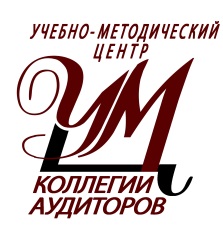 